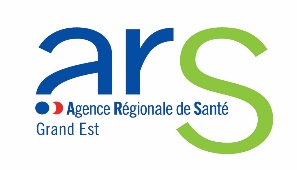 Ministère des solidarités et de la santéCandidature à faire parvenir à (par courriel de préférence) :Agence Régionale de Santé Grand EstDirection des Ressources Humaines3 Boulevard Joffre – CO 8007154036 NANCY CedexCourriel : ars-grandest-recrutement@ars.sante.frPersonne à contacter :Agence Régionale de Santé Grand EstSandra MONTEIRODirectrice déléguée aux affaires juridiques3 Boulevard Joffre – CO 8007154036 NANCY CedexTél : 03.83.39.73.40sandra.monteiro@ars.sante.frCONTRAT D’APPRENTISSAGE ou STAGESECRETARIAT GENERAL – DIRECTION DELEGUEE AUX AFFAIRES JURIDIQUESRéférence JUR-30-A: (2)Famille professionnelle (3) : Affaires juridiquesEmploi-type (4) :           Apprenti Acheteur public (H/F)ou Stagiaire Acheteur public (H/F) (6 mois)Référence  RIME Répertoire Interministériel des Métiers de l’Etat Domaine fonctionnel :Métier ou emploi-type :FICHE DESCRIPTIVE D’EMPLOIFICHE DESCRIPTIVE D’EMPLOIFiche N°(ne pas renseigner)Cotation, s’il y a lieu (5) : Corps et grade : Contrat d’apprentissageOu Stage de 6 moisDate de prise de poste souhaitée :Selon le calendrier universitaireLOCALISATION ADMINISTRATIVE ET GEOGRAPHIQUEChoix de la Direction : Département des Affaires JuridiquesSites :    Siège Nancy                                              Site pivot Chalons                                 DT Alsace                   DT 54 		                                 DT 08	                                           Site de Strasbourg                   DT 55		                                 DT 10	                                           Site de Colmar                   DT 57		                                 DT 51	                                                             DT 88		                                 DT 52	                                          DESCRIPTION DU POSTEEncadrement : Oui      Non Nombre de personnes à encadrer (répartition par catégorie) : 0Présentation de la Direction Déléguée aux affaires juridiques :La Direction Déléguée aux affaires juridiques comprend deux départements : Expertise juridique et marchés publics (4 juristes – 2 acheteurs publics – 1 contrat CIFRE)Soins psychiatriques sans consentement (1 chef de service, 3 cadres et 15 gestionnaires)La Direction déléguée aux affaires juridiques est chargée d’assurer la sécurité juridique des activités et des actes de l’ARS. Elle a un rôle d’information, d’appui et de conseil auprès de la direction générale, du secrétariat général, des directions métiers et des délégations départementales.Elle assure également la défense des intérêts de l’ARS  dans le cadre des procédures contentieuses. Activités principales de l’apprenti ou du stagiaire :Sous la responsabilité du Directeur délégué, l’apprenti/le stagiaire travaille en lien direct avec les acheteurs publics et les assiste dans la gestion et la sécurisation des procédures d’achats publics de l’Agence. Activités principales :Assister les acheteurs publics dans le suivi administratif et économique du marché, en lien avec les Directions/Délégations Départementales, les services de l’ordonnancement (Budget général ou FIR) et l’agence comptable :rédaction des documents administratifs et contrôle de cohérence des documents techniques,prise en main de la gestion dématérialisée des procédures sur PLACE,contrôle juridique des rapports d’analyse des offres,rédaction des courriers aux entreprisesAssister les acheteurs publics dans le suivi des demandes de recensement et de mutualisation de la Direction des achats de l’Etat (DAE) ou de la Plateforme régionale des achats (PFRA).Assister les acheteurs publics dans l'exécution des marchés avec la rédaction d'avenants et le suivi de problématiques contractuelles (pénalités, résiliation, avance, cotraitance, sous-traitance).Assurer la mise à jour des tableaux de bord de suivi et de planification.Assurer une veille du marché économique (sourcing, rencontres fournisseurs) et une veille juridique.Participer à la rédaction de notes juridiques et aux projets du service (rédaction de fiches et guides sur l’achat public).Partenaires institutionnels :Ensemble des services prescripteurs de l’ARS Grand EstRéseau des Acheteurs de la DFAS et réseau des acheteurs des ARSPlateforme régionale des achats du SGARE (PFRA)Le temps de présence de l’apprenti/du stagiaire sera défini en fonction du calendrier universitaire de la formation.